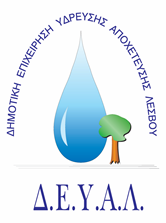   ΔΗΜΟΤΙΚΗ ΕΠΙΧΕΙΡΗΣΗ                                                              Ημερομηνία:22-11-2021ΥΔΡΕΥΣΗΣ ΑΠΟΧΕΤΕΥΣΗΣ                                             ΛΕΣΒΟΥ                                                                                                          Προς                                                                                                          Δ.Ε.Υ.Α. ΛέσβουΕΝΔΕΙΚΤΙΚΟΣ  ΠΡΟΥΠΟΛΟΓΙΣΜΟΣ	Προς ΘΕΜΑ:  Προμήθεια υλικών ύδρευσης για τις ανάγκες της Τ.Κ. Πέτρας.Αρ. πρωτ.      15276/22-11-2021Α/ΑΠΟΣΟΤΗΤΑΠΕΡΙΓΡΑΦΗΤΙΜΗ ΜΟΝ. ΚΟΣΤΟΣ14Σύνδεσμος Φ32 PE4,9619,842300mΣωλήνα Φ16 PE 16 ΑΤΜ  3ης (μέτρα)0,2884,0032000mΣωλήνα Φ32 PE 16 ΑΤΜ  3ης (μέτρα)0,691.380,00410Ταυ Φ16x1/2” ορειχ. θηλ2,7727,70ΚΑΘΑΡΗ ΑΞΙΑΚΑΘΑΡΗ ΑΞΙΑΚΑΘΑΡΗ ΑΞΙΑΚΑΘΑΡΗ ΑΞΙΑ1.511,54ΦΠΑ 17%ΦΠΑ 17%ΦΠΑ 17%ΦΠΑ 17%256,96ΣΥΝΟΛΟΣΥΝΟΛΟΣΥΝΟΛΟΣΥΝΟΛΟ1.768,50